ORSZÁGOS DRÁMAVERSENY KIÍRÁSA A 2016/2017. TANÉVREA verseny címe: The Open Curtain – Drama Festival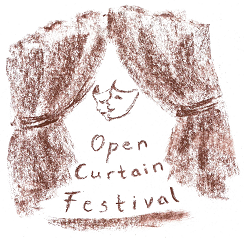 A verseny meghirdetője: Budafoki Kossuth Lajos Magyar – Angol Két Tanítási Nyelvű Általános IskolaA verseny helyszíne: Cziffra György Nagytétényi Kulturális Központ1225 Budapest, Nagytétényi út 274-276. A 2014 novemberében első alkalommal megrendezett „The Open Curtain” angol nyelvű Dráma Fesztivál a visszajelzések szerint elnyerte a résztvevő iskolák tetszését, hagyományteremtő kezdeményezésünket a jövőben is folytatni szeretnénk.A verseny célja: A gyerekek életkori sajátosságaihoz alkalmazkodó dramatikus szituációk előadása angol nyelven - fejleszteni ezáltal a gyerekek kommunikációs készségét, valamint elősegíteni személyiségük kibontakozását. Lehetőségük nyílik a diákoknak egymás munkáinak megtekintésére, aminek köszönhetően egymástól is rengeteget tanulhatnak. Továbbá a különböző szituációkon és történeteken keresztül megismerkedhetnek egyes népek, népcsoportok kulturális szokásaival, hagyományaival. Célunk, hogy a gyerekek színpadi rutint szerezzenek, átadhassák magukat a játék oldott örömének, s maguk is a színházi élmény alkotó részesei legyenek. A már elsajátított mondatok, kifejezések elősegítik, hogy a későbbi tanulmányaik során, akár adott nyelvterületen kamatoztathassák tudásukat. A verseny kategóriái korcsoportok szerint:I. korcsoport: 3-4. évfolyamII. korcsoport: 5-6. évfolyam             FIGYELEM! VEGYES KORCSOPORT NEM LEHETSÉGES! ISKOLÁNKÉNT ÉS KATEGÓRIÁNKÉNT 1-1 CSOPORT INDÍTHATÓ! NINCS MÓD EGY KATEGÓRIÁN BELÜL TÖBB CSOPORT INDÍTÁSÁRA!A jelentkezés és a részvétel feltételei:A diákok célnyelvi tanítási nyelvű iskolába (magyar-angol két tanítási nyelvű iskolába) járnak,a célnyelv nem anyanyelvük, a szülők egyike sem angol anyanyelvű és a tanuló nem töltött 1 évnél hosszabb időt célnyelvi országban.Részt vehetnek:Az adott évfolyamokon tanulók, akiknek a nevezési lapját iskolájuk a kiírásban szereplő határidőre megküldi a szervező iskolának.Azok a csoportok, akiknek a nevezési lapján az iskola igazgatója aláírásával és az iskola pecsétjével igazolja a kiírásban szereplő feltételeknek való megfelelést.A versenyen való részvétel kizáró okai lehetnek:ha a csoport a versenykiírásban szereplő feltételeknek nem felel meg,ha a csoport érvényes nevezési lap nélkül vesz részt a versenyen,ha a csoportot nem az arra jogosult intézmény nevezi be a versenybe.A verseny témája, a felkészüléshez felhasználható irodalom:A versenyen felhasználható minden olyan szövegkönyv, amelyet a csoport maga írt, valamint az olyan szövegkönyvek is, amelyeknek írója ismert és elismert. Egyetlen megkötés, hogy a gyerekek életkori sajátosságaihoz szorosan illeszkedjen.A felkészüléshez szükséges egyéb szempontok:A csoport összetétele a kategórián belül lehet vegyes.A csoport maximális létszáma:  12 fő.Az előadás időtartama max. 10-15 perc.Célszerű, ha a csoport saját maga által készített jelmezeket és díszletet hoz a bemutatóra, mivel a szervező iskola ezeket nem tudja biztosítani.A verseny ütemezése, határidők:2016. szeptember 16. – részvételi szándék jelzése e-mailben2016. szeptember 23. – végleges jelentkezés elküldése a szervező iskolának a mellékelt jelentkezési lapon2016. szeptember 30. – visszaigazolás a szervező iskolától2016. október 21. – a résztvevő tanulók nevének pontosítása, a névsor elküldése a szervező iskolának (Változás esetén azonnali jelzést kérünk az oklevelek elkészítése végett.)2016. november 11. – A szervező iskola elküldi a fellépők sorrendjét az iskoláknak2016. november 24. - Dráma Fesztivál (10.00: regisztráció, 11.00 – 17.00: bemutatók, eredményhirdetés)(A szervezők az időpontokon való változtatás jogát fenntartják, azzal a feltétellel, hogy időben értesítik a résztvevő iskolákat az esetleges változásokról.)Díjazás:A résztvevő csoportok oklevelet, emléklapot, jutalmat kapnak. A szakmai zsűri döntése alapján a legjobbak arany-, ezüst- vagy bronzminősítésben részesülnek.A szervezők elérhetősége: A meghirdetés időpontjától a verseny egész időtartama alatt munkanapokon a verseny szakmai felelősétől, valamint szervezőitől kérhető tájékoztatás.Szakmai felelős: Demblovszky - Smajda Beáta – angol munkaközösség-vezetőSzervezők: Legáth Edit – igazgatóhelyettes, Rákosné Varga Edit – igazgatóhelyettesTechnikai részletek egyeztetése: Baloghné Gerse ZsuzsannaE-mail cím: kossuthisk@hawk.huTelefon: 06-1-229-24-18Cím:	Budafoki Kossuth Lajos Magyar – Angol Két Tanítási Nyelvű Általános Iskola, Budapest, 1221 Kossuth Lajos utca 22.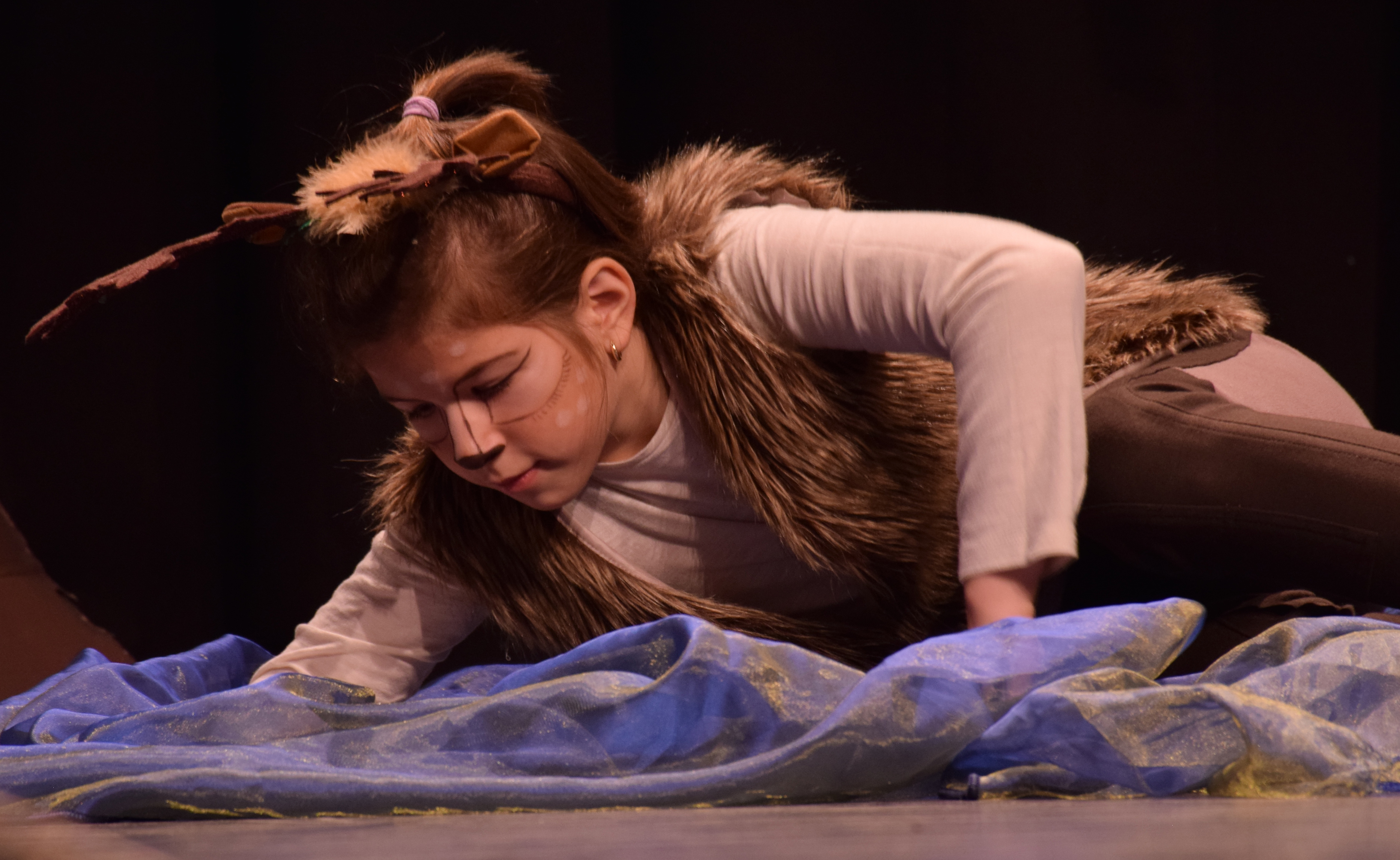 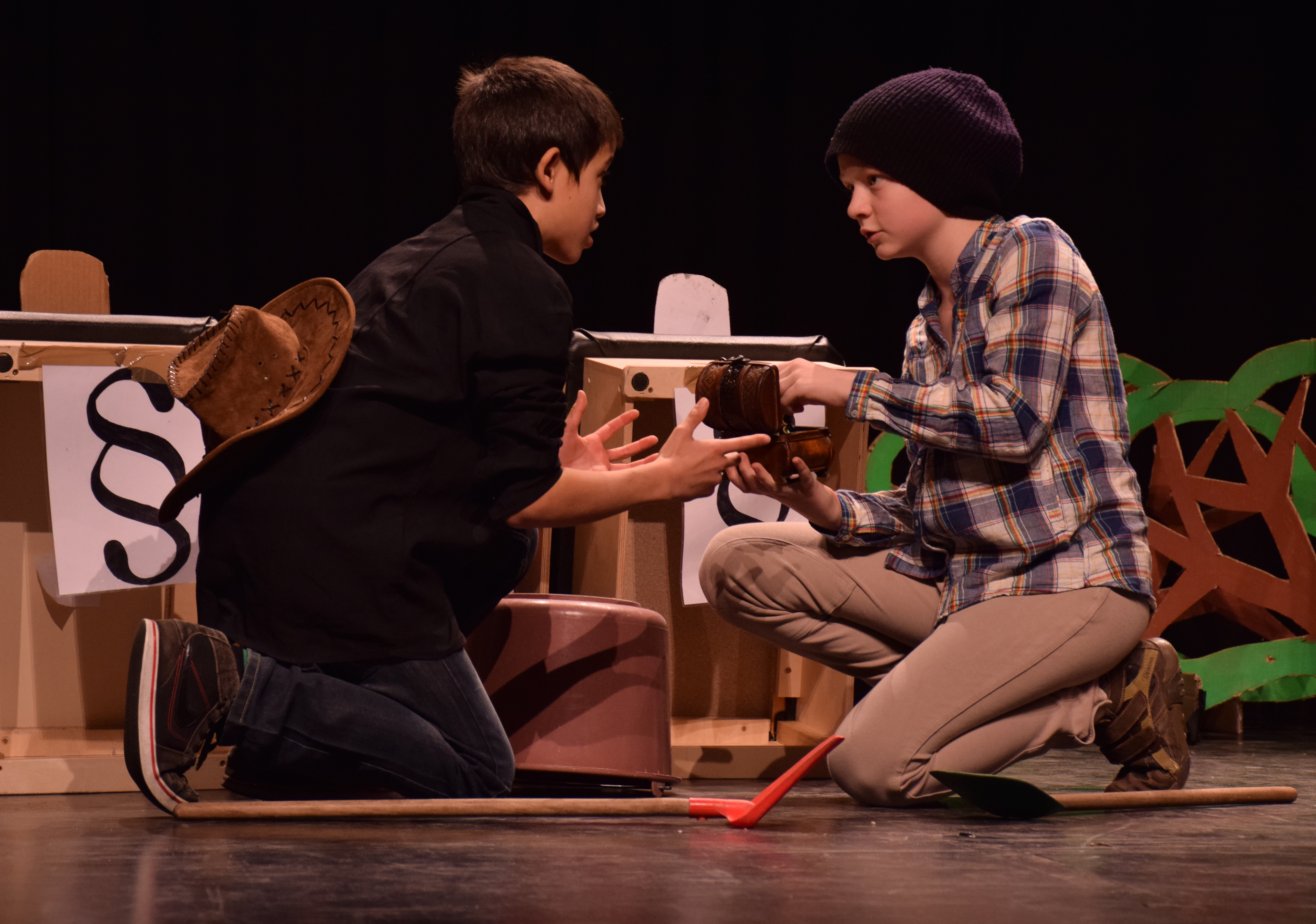 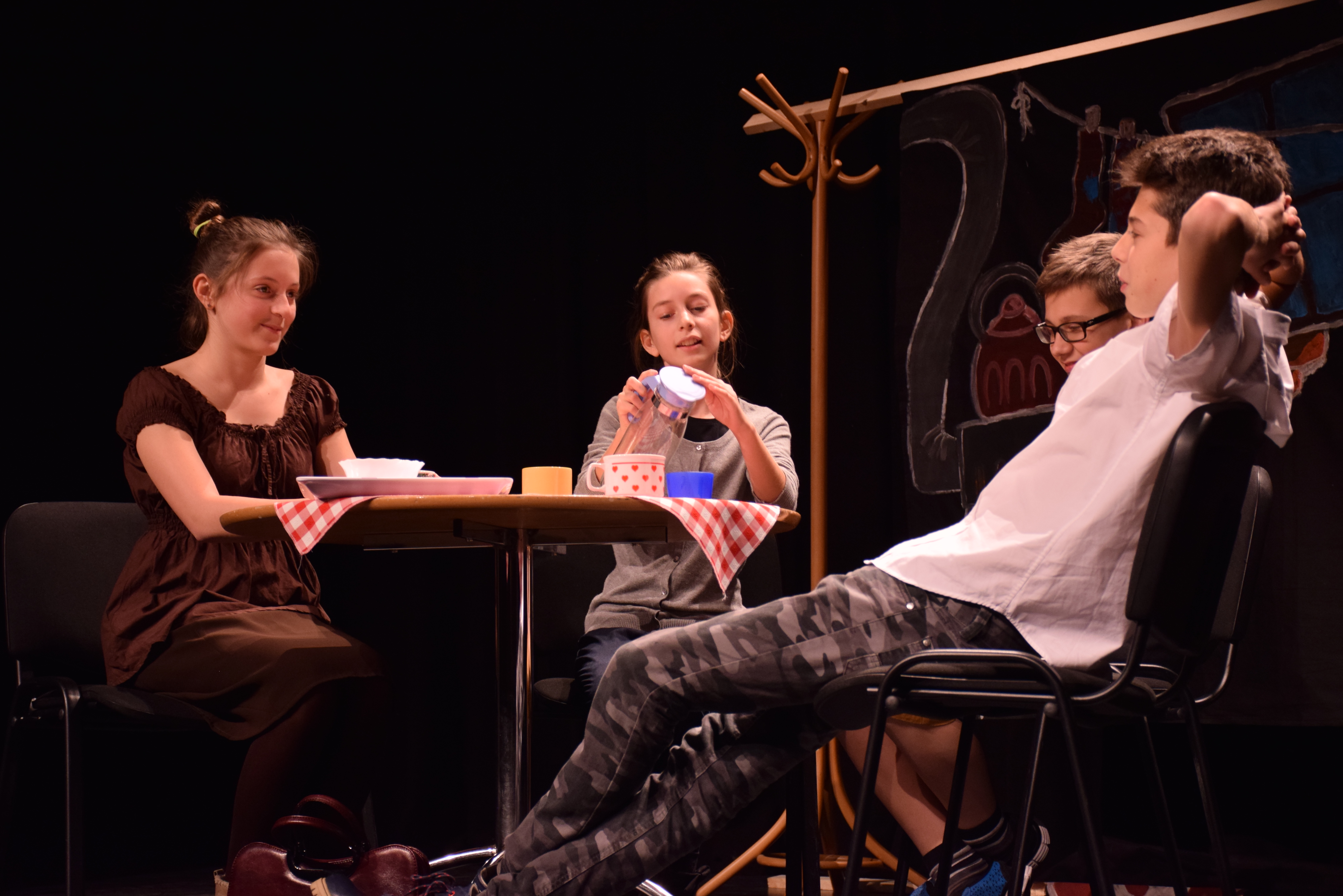 Jelentkezési lapThe Open Curtain – Drama FestivalAz iskola neve:	Az iskola címe: 	A szervező pedagógus(ok) neve: 	A szervező pedagógus elérhetősége (iskolai):	……………………………………………………………………………………………………………………………………………….A csoport évfolyama:	A csoport létszáma:	Kelt:,	, 2016. 	 hó, 	napP.h.	__________________________	__________________________	felkészítő tanár	igazgató